Western Australia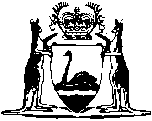 Hospitals and Health Services Act 1927
Hospitals (Services Charges) Regulations 1984Hospitals (Services Charges for Compensable Patients) Determination 2005Western AustraliaHospitals (Services Charges for Compensable Patients) Determination 2005Contents1.	Citation	12.	Commencement	13.	Interpretation	14.	Charges payable in respect of compensable patients	15.	Revocation	2Schedule 1 — Services charges for compensable patientsDivision 1 — Compensable in-patientsDivision 2 — Compensable out-patientsDivision 3 — Compensable same day patientsNotes	Compilation table	6Western AustraliaHospitals and Health Services Act 1927
Hospitals (Services Charges) Regulations 1984Hospitals (Services Charges for Compensable Patients) Determination 20051.	Citation		This determination is the Hospitals (Services Charges for Compensable Patients) Determination 2005.2.	Commencement		This determination comes into operation on 1 July 2005.3.	Interpretation		Unless the contrary intention appears, a word or phrase to which a meaning is attributed by, or by virtue of its use in, the regulations has the same meaning when it is used in this determination.4.	Charges payable in respect of compensable patients	(1)	Except as provided in subclause (2), the charges specified in Schedule 1 are the charges payable in respect of — 	(a)	services rendered by, in or at the hospital in respect of compensable in-patients, compensable day patients and compensable out-patients; and	(b)	services rendered by, at or in the hospital in respect of compensable same day patients (other than services rendered by, in or at a day hospital, nursing home or nursing post).	(2)	The charges specified in Schedule 1 do not apply to the supply of surgically implanted prostheses that are the subject of a determination made under regulation 5(2)(c) of the regulations.5.	Revocation		The following determinations are revoked — 	(a)	the Hospitals (Services Charges for Compensable Patients) Determination 2002;	(b)	the Hospitals (Services Charges for Compensable Patients) Amendment Determination 2003;	(c)	the Hospitals (Services Charges for Compensable Patients) Amendment Determination 2004;	(d)	the Hospitals (Services Charges for Compensable Patients) Amendment Determination (No. 2) 2004;	(e)	the Hospitals (Services Charges for Compensable Patients) Amendment Determination 2005.Schedule 1 — Services charges for compensable patients[cl. 4]	[Heading inserted in Gazette 10 Jun 2008 p. 2490.]Division 1 — Compensable in-patients	[Heading inserted in Gazette 10 Jun 2008 p. 2490.]	[Division 1 inserted in Gazette 10 Jun 2008 p. 2490; amended in Gazette 23 Jun 2009 p. 2465; 30 Jun 2010 p. 3101-2; 3 Jun 2011 p. 1979; 15 Jun 2012 p. 2519; 28 Jun 2013 p. 2754; 13 Jun 2014 p. 1896; 21 Oct 2014 p. 4075; 2 Jun 2015 p. 1942.]Division 2 — Compensable out-patients	[Heading inserted in Gazette 10 Jun 2008 p. 2490.]	[Division 2 inserted in Gazette 10 Jun 2008 p. 2490-1; amended in Gazette 10 Feb 2009 p. 275; 23 Jun 2009 p. 2465; 19 Jan 2010 p. 150; 30 Jun 2010 p. 3101-2; 11 Feb 2011 p. 481; 3 Jun 2011 p. 1979; 30 Dec 2011 p. 5577; 24 Feb 2012 p. 810; 15 Jun 2012 p. 2519; 4 Jan 2013 p. 5; 28 Jun 2013 p. 2754; 28 Jan 2014 p. 181; 13 Jun 2014 p. 1896; 23 Jan 2015 p. 409; 2 Jun 2015 p. 1942.]Division 3 — Compensable same day patients	[Heading inserted in Gazette 10 Jun 2008 p. 2491.]	[Division 3 inserted in Gazette 10 Jun 2008 p. 2491; amended in Gazette 23 Jun 2009 p. 2465; 30 Jun 2010 p. 3101-2; 3 Jun 2011 p. 1979; 15 Jun 2012 p. 2519; 28 Jun 2013 p. 2754-5; 13 Jun 2014 p. 1896; 21 Oct 2014 p. 4075; 2 Jun 2015 p. 1942.]Notes1	This is a compilation of the Hospitals (Services Charges for Compensable Patients) Determination 2005 and includes the amendments made by the other written laws referred to in the following table.Compilation table1.Accommodation, maintenance, nursing care and other services in a hospital bed, except services referred to in item 3 or 4	

$2 070 per day2.Accommodation, maintenance, nursing care and other services in a hospital bed for a patient, not being a patient mentioned in item 2A, in respect of whose care and treatment the Motor Vehicle (Third Party Insurance) Act 1943 applies or prima facie appears to apply	





$1 598 per day2A.Accommodation, maintenance, nursing care and other services in a hospital bed for a patient in Princess Margaret Hospital for Children in respect of whose care and treatment the Motor Vehicle (Third Party Insurance) Act 1943 applies or prima facie appears to apply	





$2 219 per day 3.Accommodation, maintenance, nursing care and other services in a nursing home bed	
$279 per day4.Ventilator dependent compensable in-patient with tracheostomy requiring 24 hours individual care	

$5 467 per day[5.deleted]6.For radiological service — for each item of service	
$2457.For drugs and medications, subject to item 8, for each item — (a)	at a participating hospital — 	(i)	for an item on the PBS list		(ii)	for an item not on the PBS list	(b)	at a hospital that is not a participating hospital	PBS price up to a maximum of

$37.70$30.20
$30.208.For each other individual service (with any drugs and medications supplied at the time of the initial service being treated as included in that service)	


$2459.In hospitals, other than day hospitals, nursing homes and nursing posts — (a)	for a patient, not being a patient mentioned in paragraph (aa), in respect of whose care and treatment the Motor Vehicle (Third Party Insurance) Act 1943 applies or prima facie appears to apply 	




$1 652 per day(aa)	for a patient in  for Children in respect of whose care and treatment the Motor Vehicle (Third Party Insurance) Act 1943 applies or prima facie appears to apply 	




$2 294 per day(b)	for any other patient	$2 140 per dayCitationGazettalCommencementHospitals (Services Charges for Compensable Patients) Determination 200528 Jun 2005 p. 2922-41 Jul 2005 (see cl. 2)Hospitals (Services Charges for Compensable Patients) Amendment Determination 200628 Feb 2006 p. 912-1328 Feb 2006Hospitals (Services Charges for Compensable Patients) Amendment Determination (No. 2) 2006 13 Jun 2006 p. 2063-41 Jul 2006 (see cl. 2)Hospitals (Services Charges for Compensable Patients) Amendment Determination (No. 3) 200623 Jan 2007 p. 182-323 Jan 2007 (see cl. 2)Hospitals (Services Charges for Compensable Patients) Amendment Determination 200710 Jul 2007 p. 3420-1cl. 1 and 2: 10 Jul 2007 (see cl. 2(a));Determination other than cl. 1 and 2: 11 Jul 2007 (see cl. 2(b))Hospitals (Services Charges for Compensable Patients) Amendment Determination 200825 Jan 2008 p. 214-15cl. 1 and 2: 25 Jan 2008 (see cl. 2(a));
Determination other than cl. 1 and 2: 26 Jan 2008 (see cl. 2(b))Hospitals (Services Charges for Compensable Patients) Amendment Determination (No. 2) 2008 10 Jun 2008 p. 2489-91cl. 1 and 2: 10 Jun 2008 (see cl. 2(a));
Determination other than cl. 1 and 2: 1 Jul 2008 (see cl. 2(b)) Hospitals (Services Charges for Compensable Patients) Amendment Determination 200910 Feb 2009 p. 274-5cl. 1 and 2: 10 Feb 2009 (see cl. 2(a));
Determination other than cl. 1 and 2: 11 Feb 2009 (see cl. 2(b))Hospitals (Services Charges for Compensable Patients) Amendment Determination (No. 2) 200923 Jun 2009 p. 2464-5cl. 1 and 2: 23 Jun 2009 (see cl. 2(a));
Determination other than cl. 1 and 2: 1 Jul 2009 (see cl. 2(b))Hospitals (Services Charges for Compensable Patients) Amendment Determination (No. 3) 200919 Jan 2010 p. 149-50cl. 1 and 2: 19 Jan 2010 (see cl. 2(a));
Determination other than cl. 1 and 2: 20 Jan 2010 (see cl. 2(b))Hospitals (Services Charges for Compensable Patients) Amendment Determination 201030 Jun 2010 p. 3101-2cl. 1 and 2: 30 Jun 2010 (see cl. 2(a));
Determination other than cl. 1 and 2: 1 Jul 2010 (see cl. 2(b))Hospitals (Services Charges for Compensable Patients) Amendment Determination 201111 Feb 2011 p. 481cl. 1 and 2: 11 Feb 2011 (see cl. 2(a));
Determination other than cl. 1 and 2: 12 Feb 2011 (see cl. 2(b))Hospitals (Services Charges for Compensable Patients) Determination Amendment Notice (No. 2) 2011 3 Jun 2011 p. 1978-9cl. 1 and 2: 3 Jun 2011 (see cl. 2(a));
Notice other than cl. 1 and 2: 1 Jul 2011 (see cl. 2(b))Hospitals (Services Charges for Compensable Patients) Determination Amendment Notice (No. 4) 201130 Dec 2011 p. 5576-7cl. 1 and 2: 30 Dec 2011 (see cl. 2(a));
Notice other than cl. 1 and 2: 1 Jan 2012 (see cl. 2(b))Hospitals (Services Charges for Compensable Patients) Determination Amendment Notice 201224 Feb 2012 p. 810cl. 1 and 2: 24 Feb 2012 (see cl. 2(a));
Notice other than cl. 1 and 2: 25 Feb 2012 (see cl. 2(b))Hospitals (Services Charges for Compensable Patients) Amendment Determination 201215 Jun 2012 p. 2518-19cl. 1 and 2: 15 Jun 2012 (see cl. 2(a));
Determination other than cl. 1 and 2: 1 Jul 2012 (see cl. 2(b))Hospitals (Services Charges for Compensable Patients) Amendment Determination (No. 2) 20124 Jan 2013 p. 5cl. 1 and 2: 4 Jan 2013 (see cl. 2(a));
Determination other than cl. 1 and 2: 5 Jan 2013 (see cl. 2(b))Hospitals (Services Charges for Compensable Patients) Amendment Determination 201328 Jun 2013 p. 2754-5cl. 1 and 2: 28 Jun 2013 (see cl. 2(a));
Determination other than cl. 1 and 2: 1 Jul 2013 (see cl. 2(b))Hospitals (Services Charges for Compensable Patients) Amendment Determination 201428 Jan 2014 p. 180-1cl. 1 and 2: 28 Jan 2014 (see cl. 2(a));
Determination other than cl. 1 and 2: 29 Jan 2014 (see cl. 2(b))Hospitals (Services Charges for Compensable Patients) Amendment Determination (No. 2) 201413 Jun 2014 p. 1896cl. 1 and 2: 13 Jun 2014 (see cl. 2(a));
Determination other than cl. 1 and 2: 1 Jul 2014 (see cl. 2(b))Hospitals (Services Charges for Compensable Patients) Amendment Determination (No. 3) 201421 Oct 2014 p. 4075cl. 1 and 2: 21 Oct 2014 (see cl. 2(a));
Determination other than cl. 1 and 2: 22 Oct 2014 (see cl. 2(b))Hospitals (Services Charges for Compensable Patients) Amendment Determination 201523 Jan 2015 p. 409cl. 1 and 2: 23 Jan 2015 (see cl. 2(a));
Determination other than cl. 1 and 2: 24 Jan 2015 (see cl. 2(b))Hospitals (Services Charges for Compensable Patients) Amendment Determination (No. 2) 20152 Jun 2015 p. 1941-2cl. 1 and 2: 2 Jun 2015 (see cl. 2(a));
Determination other than cl. 1 and 2: 1 Jul 2015 (see cl. 2(b))